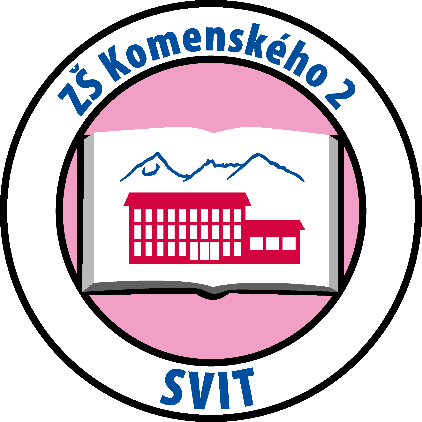 Motto: „vzdelávame – športujeme - tvoríme“Školský vzdelávací programZákladnej školy Komenského 2,059 21 vo SviteVzdelávací programStupeň vzdelania: Stupeň vzdelaniaISCED 1			  	ISCED 2dĺžka štúdia: 4 roky             		dĺžka štúdia: 5 rokovVyučovací jazyk:	 slovenský Študijná forma:	 denná Druh školy:		 štátna   Predkladateľ: 					Zriaďovateľ: Základná škola Komenského 2 			Mesto SvitAdresa: č. Komenského 2, 059 21 Svit 		Hviezdoslavova č. 269/33, 059 21 SvitKontakt: 052/7756313 				Kontakt: 052/7793101 IČO: 17068975Riaditeľka školy: Mgr. Monika Dudinská     ––––––––––––––––––––––                                                                                                                       riaditeľka školyPlatnosť dokumentu od 1. septembra 2020ObsahVšeobecná charakteristika školy 	Veľkosť školy 	Charakteristika žiakov 	Charakteristika pedagogického zboru 	Organizácia prijímacieho konania1.5   Spôsob, podmienky ukončenia výchovy a vzdelávania a vydávanie dokladu o vzdelaní  	Dlhodobé, školské a ročníkové projekty 	Spolupráca s rodičmi a inými subjektmi 	Priestorové a materiálno - technické vybavenie školy Podmienky na zaistenie bezpečnosti a ochrany zdravia pri výchove a   vzdelávaní Charakteristika Školského vzdelávacieho programu			2.1 	Pedagogický princíp školy2.2 	Zameranie školy a stupne vzdelania Profil absolventa - kľúčové kompetencie (spôsobilosti)Pedagogické stratégie, metódy a formy práceZabezpečenie výučby pre žiakov so špeciálnymi výchovno –  vzdelávacími potrebami, žiakov zo sociálne znevýhodneného prostredia a žiakov s nadanímVýchova a vzdelávanie žiakov so zdravotným znevýhodnenímVýchova a vzdelávanie žiakov zo sociálne znevýhodneného prostredia Výchova a vzdelávanie detí a žiakov s nadaním Osobitosti a podmienky na výchovu a vzdelávanie žiakov so špeciálnymi výchovno-vzdelávacími potrebamiZačlenenie prierezových tém Multikultúrna výchovaMediálna výchovaOsobnostný a sociálny rozvojEnvironmentálna výchovaDopravná výchovaOchrana života a zdraviaTvorba projektu a prezentačné zručnostiRegionálna výchova a tradičná ľudová kultúraFinančná gramotnosťVnútorný systém kontroly a hodnotenia kvalitySystém kontroly a hodnotenia žiakov Vnútorný systém kontroly a hodnotenia zamestnancovVýchodiská zvýšenia kvality výchovy a vzdelávania      Učebný plán1. Všeobecná charakteristika školy Veľkosť  školy  Základná škola Komenského 2, Svit je plneorganizovaná škola s kapacitou cca 670 žiakov pri naplnenosti tried. V škol.roku 2020/20201 je 507 žiakov v 26 triedach. Na 1.stupni 12 tried a na 2.stupni 14 tried, spravidla po dve až tri triedy v každom ročníku. Podľa potreby škola otvára nulté ročníky Od školského roka 2015/16 realizujeme vzdelávanie talentovaných žiakov v športových triedach so zameraním na basketbal a futbal v piatom až deviatom ročníku. Sme základná škola dlhodobo zameraná na vyučovanie cudzích jazykov. V rokoch 2012-2014 sme boli zapojení do medzinárodného projektu Comenius – školské partnerstvá. Spolupracovali sme s krajinami Francúzsko, Belgicko, Španielsko, Poľsko a Rumunsko.      Budova bola postavená v roku 1952, v roku 2010 prešla škola veľkou rekonštrukciou. V rámci rekonštrukcie bola urobená sedlová strecha, zateplená fasáda, vymenili sa všetky okná, vchodové dvere a vonkajšie osvetlenie. Celkovo boli zrekonštruované sociálne zariadenia aj so sprchami pri telocvični. Vymenil sa školský nábytok – lavice, stoličky, tabule. Súčasťou rekonštrukcie je i nové dopravné ihrisko, detské ihrisko a geopark  v areáli školy. V budove školy sa nachádzajú SZUŠ Fantázia a ambulancia detského stomatológa, súkromné jazykové centrum. Charakteristika žiakov       Škola poskytuje základné vzdelanie (primárne aj nižšie stredné vzdelanie) žiakom zo Svitu a zo spádových obcí Štôla, Mengusovce, Vyšné Hágy, Lučivná. Okrem spádových obcí navštevujú našu školu žiaci z Batizoviec, Gerlachova, Štrby, Šuňavy  a Popradu. Dochádzanie žiakov do školy z okolitých obcí je zabezpečené autobusmi SAD, ktoré stoja priamo pred školou.     Naša škola dáva šancu na vzdelávanie všetkým. Povinnú školskú dochádzku primárneho aj nižšieho stredného vzdelávania plnia v škole :žiaci v bežných triedachžiaci so zdravotným znevýhodnením integrovaní v bežných triedach žiaci so zdravotným znevýhodnením vzdelávaní v špeciálnych triedach pre žiakov s vývinovými poruchami učenia     Žiaci so zdravotným znevýhodnením majú vypracovaný individuálny výchovnovzdelávací program, ktorý im zabezpečí rovnocenný prístup k vzdelávaniu, primeraný rozvoj schopností alebo osobnosti ako aj dosiahnutie primeraného stupňa vzdelania a primeraného začlenenia do spoločnosti. Týmto žiakom škola poskytuje plnohodnotné vzdelávanie podporované pomôckami a vybavením školy. Integračný proces pre žiakov so špeciálnymi potrebami je podporovaný odbornou vyspelosťou vyučujúcich, školským psychológom, špeciálnym pedagógom, odbornými asistentmi a úzkou spoluprácou s centrami špeciálnopedagogického poradenstva,  pedagogicko–psychologického poradenstva a prevencie.      V škole zriaďujeme aj nultý ročník. Je určený hlavne deťom zo sociálne znevýhodneného prostredia (SZP), ktorým sa prvý ročník rozloží na dva roky. Vzdelávaním v 0.ročníku umožňujeme žiakom zo SZP dosiahnuť takú úroveň komunikačných schopností a ďalších zručností, ktorá umožní zvládnutie obsahu učiva prvého ročníka.      Pred nástupom do 1. ročníka organizujeme Deň otvorených dverí pre deti a ich rodičov s cieľom priblížiť im život v škole.	 Charakteristika pedagogického zboruVýchovno–vzdelávací proces v škole zabezpečuje priemerne 40 - 45 pedagogických zamestnancov (v závislosti od počtu tried) s vysokoškolským vzdelaním druhého stupňa a adekvátnou pedagogickou i odbornou spôsobilosťou, schopnosťami aj skúsenosťami. Vzhľadom na nevyhnutné vzdelávanie žiakov so špeciálnymi výchovno–vzdelávacími potrebami, v škole aktívne pracujú 5 asistenti učiteľa, ktorí pomáhajú v procese výučby týmto žiakom, 1 školský psychológ, 1 špeciálny pedagóg a ďalší 3 pedagógovia so špeciálnou pedagogickou vyučujúci prevažne v špeciálnych triedach. Zloženie pedagogického zboru je relatívne stále. V škole pracuje pomerne mladý, stabilizovaný pedagogický  kolektív. Dobrou personálnou politikou sa nám darí zabezpečovať kvalifikované vyučovanie. Medzi pedagógmi panuje duch spolupráce a snaha prospievať žiakom a dobrému menu školy. V školskom klube detí zodpovedajú za mimoškolskú činnosť vychovávateľky, taktiež s potrebnou kvalifikáciou, majúc zväčša doplnený úväzok i o priamu pedagogickú činnosť. Školský psychológ vykonáva odborné činnosti v rámci psychologickej starostlivosti a prevencie všetkým žiakom školy. Poskytuje individuálnu starostlivosť žiakom pri osobných problémoch a pracovať s triednymi kolektívmi , ale aj poradenskú pomoc rodičom a učiteľom.Školský špeciálny pedagóg zameriava starostlivosť na žiakov so ŠVVP.Jeho hlavnou náplňou je priama práca s týmito deťmi v bežných aj špeciálnych triedach. Je poradcom a pomocníkom triednych i predmetových učiteľov pri vzdelávaní žiakov so ŠVVP. Poskytuje odborné poradenstvo pre rodičov našich žiakov.Úlohy školského poradenstva v otázkach výchovy, vzdelávania a profesijnej orientácie detí plní výchovný poradca. Sprostredkúva prepojenie školy s poradenskými a inými odbornými zariadeniami zaoberajúcimi sa starostlivosťou o deti. Poskytuje metodickú a informačnú pomoc pedagogickým zamestnancom školy a zákonným zástupcom dieťaťa. Venuje osobitnú pozornosť žiakom zo sociálne znevýhodneného prostredia, rieši otázky v oblasti prevencie problémového a delikventného vývinu detí. Poskytuje konzultácie žiakom a ich zákonným zástupcom pri riešení výchovných a vzdelávacích problémov, informuje ich o otázkach štúdia na stredných školách a pri voľbe povolania.V škole pôsobí aj koordinátor primárnej prevencie závislostí a iných sociálno– patologických javov, ktorý monitoruje edukačno-vzdelávacie problémy žiakov, organizuje aktivity v rámci preventívnych opatrení, besedy so psychológom a iné. Koordinátor ľudských práv zabezpečuje aktívnu ochranu ľudských a detských práv, spolupracuje s odborníkmi, priebežne monitoruje zmeny správania detí  a formuje postoje, ktoré sú dôležité na podporovanie ľudskej dôstojnosti, informovanej a nezávislej participácie na vývoji demokratickej spoločnosti. Pôsobenie environmentálnej výchovy a zdravého životného štýlu zabezpečuje koordinátor environmentálnej výchovy. Aj ďalšie oblasti činnosti školy majú svojich koordinátorov. Sú to: koordinátor čitateľskej gramotnosti a koordinátor finančnej gramotnosti.Predmetové komisie a metodické združenie (ďalej PK, MZ) metodicky usmerňujú výchovnovzdelávací proces na škole. Koordinujú, hodnotia a zodpovedajú za prípravu pedagogickej dokumentácie vo zverenej oblasti plnenia školského vzdelávacieho programu, podieľajú sa na organizovaní rozvoja profesijných kompetencií pedagogických zamestnancov a vykonávajú projektovú, poradenskú a hodnotiacu činnosť zameranú na kvalitu výchovy a vzdelávania.Škola vytvára plán profesijného rozvoja pedagogických a odborných zamestnancov na obdobie 2019-2023 ako aj ročný plán profesijného rozvoja. Na základe cieľov školy je vzdelávanie zamerané hlavne na zavádzanie inovácií, moderných metód, tvorivého vyučovania a rozvoja kompetencií žiakov. V oblasti odborného rastu pedagogických pracovníkov sa zameriavame na vzdelávanie zamestnancov v súlade s potrebami školy: • priebežné vzdelávanie zamestnancov, • priebežné vzdelávanie v legislatíve, • vzdelávanie pedagógov na základe ročného plánu profesijného rozvoja	• školenia realizované MPC, odborno-metodické semináre koordinátorov, výchovných poradcov, • výmena skúseností v rámci predmetov, šírenie pozitívnych prvkov projektov existujúcich na škole medzi ostatných kolegov, uplatňovanie získaných digitálnych zručností, • podpora tvorivosti a aktivity pedagogických pracovníkov, sebavzdelávanie a zapájanie sa do alternatívnych výchovno-vzdelávacích aktivít, • dbať na to, aby všetci vyučujúci sledovali pravidelne pedagogickú tlač, ktorú škola odoberá a čerpali z nej námety pre svoju prácu, • na stretnutiach MZ a PK viesť otvorený dialóg s cieľom navzájom sa obohacovať o skúsenosti získané štúdiom, praxou, oboznamovať sa s novými poznatkami pedagogickej praxe. Z analýzy o vzdelávaní učiteľov vyplynulo, že pedagógovia majú záujem vzdelávať sa v oblasti modernizácie vyučovania. Vzdelávanie pedagogických zamestnancov nadväzuje aj na prebiehajúce vzdelávania z predchádzajúceho školského roka.Organizácia prijímacieho konania       Na základné vzdelávanie sa prijíma dieťa, ktoré splnilo podmienky na začatie plnenia povinnej školskej dochádzky podľa Zákona č. 245/2008 (školský zákon) Z. z., § 19 a o ktorého prijatie na základe zápisu podľa § 20 ods. 2 požiadal zákonný zástupca riaditeľstvo ZŠ. Do prvého ročníka ZŠ sa prijíma dieťa, ktoré dovŕšilo šiesty rok veku a dosiahlo školskú spôsobilosť.Do nultého ročníka základnej školy je prijaté dieťa, ktoré k 1. septembru dosiahlo fyzický vek šesť rokov, ale nedosiahlo školskú spôsobilosť, pochádza zo sociálne znevýhodneného prostredia a vzhľadom na sociálne prostredie nie je u neho predpoklad zvládnutia vzdelávacieho programu prvého ročníka základnej školy. Riaditeľ školy rozhodne o odklade začiatku plnenia povinnej školskej dochádzky dieťaťa o jeden školský rok alebo o zaradení dieťaťa do nultého ročníka základnej školy, a to vždy na žiadosť zákonného zástupcu. Súčasťou žiadosti zákonného zástupcu je odporučenie všeobecného lekára pre deti a dorast a odporučenie príslušného zariadenia výchovného poradenstva a prevencie. Riaditeľ školy môže rozhodnúť o odklade začiatku plnenia povinnej školskej dochádzky dieťaťa alebo o jeho zaradení do nultého ročníka aj na návrh materskej školy, ktorú dieťa navštevuje a na základe predchádzajúceho odporučenia zariadenia výchovného poradenstva a prevencie, a to vždy s informovaným súhlasom zákonného zástupcu. Zákonný zástupca má právo rozhodnúť o tom, či dieťa s odloženou školskou dochádzkou bude navštevovať materskú školu alebo nultý ročník.	S ohľadom na špecifiká, ktoré naša škola má, prijímame žiakov 5. ročníka do športových tried so zameraním na futbal a basketbal podľa kritérií výberu zverejnených na stránke školy. Odborný dohľad zabezpečujú pri výbere talentov športoví tréneri. Na základe prihlášky od rodičov, a splnenia podmienok  sú vybraní žiaci zaraďovaní do športovej triedy. O prijatí dieťaťa so špeciálnymi výchovno-vzdelávacími potrebami rozhoduje riaditeľ školy na základe písomnej žiadosti zákonného zástupcu a písomného vyjadrenia zariadenia výchovného poradenstva a prevencie, vydaného na základe diagnostického vyšetrenia dieťaťa. Riaditeľ školy pred prijatím dieťaťa so špeciálnymi výchovno-vzdelávacími potrebami do školy so vzdelávacím programom pre žiakov so špeciálnymi výchovno-vzdelávacími potrebami poučí zákonného zástupcu o všetkých možnostiach vzdelávania jeho dieťaťa. 	O prijatí vydá riaditeľ rozhodnutie o prijatí žiaka so ŠVVP.Ak sa špeciálne výchovno-vzdelávacie potreby žiaka prejavia po jeho prijatí do školy a žiak naďalej navštevuje školu, do ktorej bol prijatý – jeho vzdelávanie ako vzdelávanie žiaka so ŠVVP sa mu zabezpečuje po predložení písomnej žiadosti o zmenu formy vzdelávania.		Ostatní žiaci sú prijímaní do školy na základe písomnej žiadosti zákonného zástupcu. Všetkým prijatým žiakom vydáva riaditeľ ZŠ rozhodnutie o prijatí do ZŠ podľa školského zákona. Do školského klubu detí sa prijímajú žiaci na základe písomnej žiadosti zákonného zástupcu. O prijatí vydáva riaditeľ školy rozhodnutie o prijatí do školského klubu detí. Spôsob, podmienky ukončenia výchovy a vzdelávania a vydávanie dokladu o vzdelaní       Podľa § 16 Zákona č. 245/2008 Z. z. o výchove a vzdelávaní (školský zákon) a o zmene a doplnení niektorých zákonov získavajú žiaci:- žiaci nultého ročníka (ISCED 0) získajú vysvedčenie so slovným hodnotením. Pri hodnotení žiakov sa postupuje podľa Metodického pokynu č. 22/2011. - primárne vzdelanie (ISCED 1) po úspešnom ukončení 4. ročníka základnej školy, podľa § 16 Zákona č. 245/2008 Z.z. o výchove a vzdelávaní ( školský zákon ) a o zmene a doplnení niektorých zákonov úspešným absolvovaním posledného ročníka ucelenej časti školského vzdelávacieho programu pre prvý stupeň základnej školy získavajú žiaci primárne vzdelanie. Dokladom o získanom stupni vzdelania je vysvedčenie s doložkou. - nižšie stredné vzdelanie (ISCED 2) po úspešnom absolvovaní 9. ročníka základnej školy, podľa § 16 Zákona č. 245/2008 Z.z. o výchove a vzdelávaní ( školský zákon ) a o zmene doplnení niektorých zákonov úspešným absolvovaním posledného ročníka ucelenej časti školského vzdelávacieho programu pre druhý stupeň základnej školy získavajú žiaci nižšie stredné vzdelanie. Dokladom o získanom stupni vzdelania je vysvedčenie s doložkou.  Dlhodobé,  školské a ročníkové  projekty    Škola spolupracujúca s UNICEFŠkola sa každoročne zapája do programu  "Týždeň modrého gombíka", za čo máme právo používať  označenie Škola spolupracujúca s UNICEF.     Mary’s meal realizujeme v decembri. Predávame vianočné koláčiky a vyzbierané peniažky posielame školám vAfrike, kde deti dostávajú naše jedlá v školách, stúpa tak počet zapísaných žiakov v školách deti sú zdravišie a dosahujú lepšie vzdelávacie výsledky.V rámci Týždňa modrého gombíka,  realizujeme v máji.  Z finančnej zbierky  pre UNICEF, je financovaná v Afrike výstavba čistiacich zariadení, ktoré zabezpečia pitnú vodu  v školách, zdravotných strediskách a iných verejných budovách.Každoročne prebiehajú v škole aj charitatívne projekty ako projekt Hodina deťom, Liga proti rakovine, Deň narcisov, Biela palička, Daruj krv.Škola podporujúca zdravie   	Projekt je zameraný na osvetovú činnosť v oblasti zdravia, zdravej výživy, zdravého životného štýlu, na skrášľovanie životného prostredia, environmentálnu výchovu a humanizáciu medziľudských vzťahov. Program podpory zdravia v našej škole znamená:zdravé učenie,vytvorenie bezpečného, pokojného a príjemného prostredia,široká ponuka metód a foriem vyučovania, inšpirovaných rôznymi pedagogickými smermi,ďalšie vzdelávanie učiteľov,posilňovanie zdravého životného štýlu žiakov a zamestnancov správnou životosprávou a pravidelnými športovými aktivitami,práce s informáciami – o zdravom životnom štýle, životnom prostredí,prevencia sociálno-patologických javov,zapájanie rodičov a samosprávy do preventívnych aktivít školy, do športových a umeleckých podujatí, exkurzií a súťaží,rozvíjanie tvorivosti a nadania žiakov mimovyučovacími aktivitami a krúžkami,spolupráca so psychológom, špeciálnym pedagógom, výchovným poradcom školy, triednymi učiteľmi, rodičovskou radou a materskými školami v pôsobnosti mesta Svitdôsledné dodržiavanie pitného režimu na škole u žiakov aj zamestnancov školy.Podpora inkluzívneho vzdelávaniaHlavným cieľom predloženého projektu je zvýšenie inkluzívnosti a rovnakého prístupu ku kvalitnému vzdelávaniu, zlepšenie výsledkov a kompetencie detí a žiakov. Hlavná aktivita prispieva k vyrovnávaniu znevýhodnenia žiakov a zabezpečeniu rovnosti príležitostí vo výchovno-vzdelávacom procese skvalitňovanie diagnostikovania a taktiež k  rediagnostikovaniu detí a žiakov s cieľom predchádzať neodôvodnenému odkladaniu začiatku plnenia povinnej školskej dochádzky, školskej neúspešnosti detí a ich zaraďovaniu do špeciálnych tried a škôl.Realizáciou projektu boli vytvorené 1 nové pracovné miesto na pozíciu asistent učiteľa a 1 pracovné miesto na pozíciu školský psychológ.  Zapojenie do národných projektov (NP)e-Twinning -  je internetový spolupráca učiteľov a žiakov z celej Európy. Zameriava  sa na podporu využívania moderných informačných a komunikačných technológií za účelom vytvorenia partnerstiev európskych škôl .  eTwinning  umožňuje si nájsť partnerskú školu, s ktorou môžu žiaci aj učitelia komunikovať v anglickom jazyku a realizovať inovatívne školské projekty v rámci vyučovania v bezpečnom virtuálnom prostredí (TwinSpace). Témy v tomto školskom roku sú: Write2me! A Pohľadnice k Európskemu dňu jazykovJa Slovensko Cieľom projektu je zvýšiť finančnú gramotnosť žiakov našej základnej školy a naučiť ich finančne plánovať svoju budúcnosť. Programy sú určené pre žiakov od 1. ročníka. Pre I. stupeň je to vzdelávací program JA A PENIAZE, pre II. stupeň  JA Viac ako peniaze. Vzdelávanie sa realizuje zážitkovými metódami s podporou on-line prostredia s učebnými textami, cvičeniami a úlohami, ale aj testami na overenie vlastných vedomostí. Cieľom je naučiť sa rozumieť svetu financií a riešiť úlohy a situácie, s ktorými sa môžeme stretnúť v praxi. Finančná gramotnosť môže byť vyučovaná zaujímavou a pútavou formou. Žiaci na hodinách riešia praktické úlohy a problémy, s ktorými sa môžu stretnúť v praxi.IT AkadémiaInovácia prírodovedného a technického vzdelávania na základných  školách so zameraním na informatiku a IKT, orientácia mladých ľudí na ďalšie štúdium v študijných odboroch a programoch s perspektívou uplatnenia sa v IT sektore.Zelená školaZelená škola je environmentálne vzdelávací program určený pre materské, základné, stredné a špeciálne školy, ktoré chcú zmeniť seba a svoje okolie. Cieľom programu je podpora školských komunít, v ktorých si ich členovia vyskúšajú čaro i nástrahy spolupráce. Žiaci s pomocou učiteľov a rodičov riešia reálne potreby svojej školy a okolia, čím pomáhajú k pozitívnej zmene. Realizácia programu podporuje na školách priestor na rozvoj tvorivého a kritického myslenia. Praktická a holistická environmentálna výchova umožňuje nachádzanie súvislostí a hlbšie porozumenie.DofEMedzinárodná cena vojvodu z Edinburghu (skrátene DofE) je komplexný rozvojový program, ktorý dáva mladým ľuďom vo veku 14 až 24 rokov šancu rozvinúť svoje schopnosti a charakterové vlastnosti pre reálny život, naplniť svoj potenciál a pomôcť im uspieť v živote. Veríme, že každý mladý človek má potenciál uspieť a príležitosti na dobré vzdelanie mu v tom môžu pomôcť.Zdravý chrbátikObčianske združenie Za zdravší život v spolupráci s Národným športovým centrom a s podporou Ministerstva školstva, vedy, výskumu a športu, pripravilo odborné školenie na tému: Prevencia chybného držania tela a deformít chrbtice u žiakov prvého stupňa základných škôl. Školenie je súčasťou projektu Zdravý chrbátik Odborný garant: doc. MUDR. Róbert Rusnák, PhD., prednosta Neurochirurgickej kliniky ÚVN v Ružomberku a predseda občianskeho združenia Lektor: Mgr. Marina Kolarová, fyzioterapeut a odborný garant v oblasti rehabilitácie Cieľ školenia: Oboznámenie pedagógov o preventívnom programe Zdravý chrbátik, ktorého hlavným zámerom je podpora zdravého vývinu chrbtice u detí a predchádzanie deformít chrbta spôsobených dlhodobým sedením.RecyklohryRecyklohry sú školský recyklačný program, ktorého cieľom je prehĺbiť znalosti žiakov v oblasti triedenia a recyklácie odpadov a umožniť im osobnú skúsenosť so spätným odberom použitých drobných elektrozariadení a batérií.Čitateľský oriešokProjekt, ktorý sa sústreďuje na vybudovanie kladného vzťahu ku knihám a zlepšuje techniu čítania.Zvýšenie čitateľskej, prírodovednej a matematickej gramotnosti Cieľom projektu je skvalitniť výchovno-vzdelávací proces a študijné výsledky žiakov v oblasti matematickej, čitateľskej a prírodovednej gramotnosti na základných školách. Aktivity tejto výzvy sú zamerané tak na žiakov ZŠ, vrátane žiakov so špeciálnymi výchovno-vzdelávacími potrebami, ako aj na pedagogických a odborných zamestnancov.Ročníkové projektyTvoria súčasť plánovania práce predmetových komisií. Realizujú sa počas školského roka v rámci výchovno–vzdelávacieho procesu jednotlivých predmetov. Spolupráca s rodičmi a inými subjektmi  Škola je otvorená každému, kto o jej prácu prejaví záujem. Rodičia získavajú informácie o výsledkoch vzdelávania prostredníctvom žiackej knižky, internetovej žiackej knižky, triednych rodičovských združení a individuálnych pohovorov. V našej škole sa uskutočňujú 1 celoškolské a 3 triedne schôdze rodičovského združenia a to: 1. plenárna schôdza + triedna schôdza RZ - september – organizácia škol. roka, správa o hospodárení s finančnými prostriedkami, úvodné informácie, oboznámenie rodičov so školským poriadkom, voľba triedneho dôverníka, informácie o vzdelávacích poukazoch2. triedna schôdza RZ – november - hodnotenie prospechu a správania žiakov za 1. štvrťrok3. triedna schôdza RZ - apríl – hodnotenie prospechu a správania žiakov za 3.štvrťrok, príprava školských výletovV škole pracuje Rada rodičovského združenia, ktorú tvoria zvolení zástupcovia tried. Rodičia zoskupení v Rade rodičovského združenia založili aj občianske združenie, aby tak mohli lepšie pomôcť škole a jej potrebám. Vedenie Rady rodičovského združenia a jednotliví zástupcovia tried sa s vedením školy stretávajú niekoľkokrát ročne, najmä v čase, kedy riaditeľ školy predkladá zásadné dokumenty. Spolupráca školy s rodičmi je dobrá. Rodičia spolupracujú so školou, podporujú jej hlavné ciele, pomáhajú škole, podieľajú sa na realizácii cieľov. Škola spolupracuje so zriaďovateľom, Centrom pedagogicko psychologického poradenstva a prevencie, Centrom voľného času, SZUŠ Fantázia, Materskými školami (MŠ Svit, MŠ Pod skalkou, MŠ Mengusovce, SMŠ Chalúpka, MŠ Lučivná), Regionálnym úradom verejného zdravotníctva v Poprade, UNICEFom, MPC Prešov, Mestskou knižnicou, Mestskou políciou, Štátnymi lesmi TANAPu, Tatranskou galériou a ďalšími organizáciami.Škola každoročne pripravuje pre rodičov a širokú verejnosť slávnostnú akadémiu ku Dňu matiek.Priestorové a materiálno–technické podmienky školyBudova školy je priestranná, svetlá a po rekonštrukcii aj moderná a veľmi pekná. Má  veľké triedy a rozľahlé chodby. Priestorové podmienky školy sú vo vzťahu k počtu žiakov a vzdelávacieho programu veľmi dobré. Vyučovanie prebieha v dvoch budovách. V hlavnej budove školy sa vyučuje v triedach klasických, ktoré kapacitne a hygienicky vyhovujú počtu žiakov. V súčasnosti škola využíva 26 tried, 2 odborné učebne (fyzika, chémia), 2 počítačové učebne, aulu, 1 miestnosť pre administratívu, 1 zborovňu, 7 kabinetov (kabinet Z a D, kabinet Tv, kabinet Vv, kabinet Bio, kabinet Ch, kabinet jazykov, kabinet M a F, kabinet 0. – 4. ročníka), žiacka knižnica. Ďalšie miestnosti tvorí 1 riaditeľňa, 1 miestnosť pre zástupcu riaditeľa školy, sklad učebníc, 2 miestnosti pre upratovačky a školníka, 1 miestnosť školskej jedálne, školskú kuchyňu s príslušenstvom, 1 kanceláriu vedúcej ŠJ, 5 oddelení ŠKD. Areál školy je dominantným prvkom estetického výzoru školy. Je pravidelne upravovaný, kosený a zveľaďovaný. Do areálu patrí aj geopark, okolo ktorého sú osadené aj lavičky s možnosťou výučby priamo v exteriéri školy. Našou snahou je využívať exteriér aj vo vyučovacom procese, preto sme osadili náučné tabule o faune a flóre, označili stromy a kry latinským a slovenským názvom a do budúcna chceme pokračovať vo výsadbe a označovaní flóry až do podoby malého arboréta. Na vyučovanie telesnej výchovy máme k dispozícii telocvičňu vrátane spŕch, šatní, WC a náraďovne, gymnastickú telocvičňu vybavenú športovým náradím, multifunkčné ihrisko s umelou trávou, viacúčelové športové ihrisko s asfaltovou plochou na minifutbal, basketbal, hádzanú, tenis, streetbalové ihrisko s umelým povrchom a tréningovú futbalovú plochu na nácvik streľby. Školské dielne sú umiestnené v suteréne školy. Obnovu a modernizáciu učebných pomôcok zabezpečuje škola zo svojho rozpočtu. Počas školského roka vypracuvávajú učitelia mnohé projekty na získanie moderných učebných pomôcok, ktoré umožňujú  tvorivejšie a efektívnejšie vyučovanie.Interiér školy je riešený účelne a priestory sú hygienicky a esteticky udržiavané.     Objekt školskej budovy je po veľkej rekonštrukcii a poskytuje žiakom komfortné  podmienky na vzdelávanie. Príjemné a podporujúce prostredie v škole vytvárajú žiaci spolu so svojimi pedagógmi. Priestory školy sú zaplnené množstvom kvetov a prácami žiakov. Dbáme na upravené a estetické prostredie tried a chodieb školy, o aktualizáciu informácií o aktivitách školy na informačných tabuliach, nástenkách, na webovom sídle školy.Podmienky na zaistenie bezpečnosti a ochrany zdravia pri výchove a vzdelávaní     V priestoroch na vyučovanie má škola vytvorené bezpečné a zdraviu vyhovujúce podmienky. Poučenie o BOZP – pre žiakov sa uskutočňuje každoročne na začiatku školského roka na úvodných hodinách predmetov vyžadujúcich zvýšenú pozornosť na bezpečnosť, pred exkurziami, výletmi, plaveckým výcvikom, lyžiarskym výcvikom - pričom poučenie je zamerané na konkrétny typ akcie a opätovne na triednických hodinách v prípade úrazu v triede. Pred odchodom na akékoľvek prázdniny počas roka sú žiaci poučovaní na dostatočnú bezpečnosť, zodpovedný prístup k svojmu zdraviu, ochrane zdravia ale aj k slušnému správaniu sa vo svojom okolí.- pre pedagogických i nepedagogických pracovníkov sa uskutočňuje v mesiaci august pravidelné preškolenie z oblasti BOZP, PO, s dvojročným cyklom preverenia vedomostí. - pre začínajúcich pracovníkov sa uskutočňujú vstupné školeniaŠkolenia vykonáva kvalifikovaný bezpečnostný technik školy.Aktualizácia školského poriadku sa každoročne uskutočňuje na začiatku šk. roka i priebežne po zistení jeho nedostatkov. Akcie mimo budovy školy sa so žiakmi uskutočňujú len po písomnom informovanom súhlase zákonných zástupcov žiaka, ktorý je celoročný.Podľa plánu revízií sa pravidelne uskutočňujú všetky revízie a porevízne opravy. Vo všetkých priestoroch školy a v areáli školy je prísny zákaz fajčenia, užívania alkoholických nápojov a iných omamných látok.Charakteristika školského vzdelávacieho programuŠkolský vzdelávací program má predovšetkým kvalitne napĺňať vzdelávacie ciele a kompetencie, ako sú uvedené v Štátnom vzdelávacom programe. Zároveň však využíva aktuálne možnosti školy a pedagogického zboru, rešpektuje prostredie, v ktorom sa škola nachádza a predovšetkým sa snaží vyjsť v ústrety požiadavkám rodičov a žiakov. Uvedomujeme si, že naši žiaci majú v rámci svojej individuality veľmi rôznorodé vzdelávacie potreby, ktoré chceme zohľadňovať. Snažíme sa v škole vytvoriť demokratickú klímu, aby sme mohli poskytnúť žiakom kvalitné základy moderného vzdelania. Pedagogický princíp školy Škola si stanovila vlastné ciele výchovy a vzdelávania: naučiť našich žiakov potrebným vedomostiam a zručnostiam, ktoré by vedeli vždy správne použiť,rozvíjať u našich žiakov schopnosť kriticky a tvorivo myslieť, rýchlo a účinne riešiť problémy, zavádzať a rozvíjať u žiakov sociálne zručnostipripraviť človeka rozhľadeného, vytrvalého, schopného kooperovať a pracovať v tíme, schopného sebamotivácie k celoživotnému vzdelávaniu,zabezpečiť kvalitnú prípravu žiakov v cudzích jazykoch so zreteľom na možnosti školy, so zameraním na komunikatívnosť a s ohľadom na schopnosti jednotlivých žiakov,zlepšiť čitateľskú gramotnosť našich žiakov, zlepšiť ich vzťah ku knihe, k textom,zlepšiť matematickú gramotnosť, logické myslenie a využívanie zdravého rozumu u našich žiakov,formovať u žiakov tvorivý životný štýl, vnútornú motiváciu, emocionálnu inteligenciu, sociálne cítenie a hodnotové orientácie,dôraz klásť nielen na vzdelávanie ale aj na výchovu - vychovávať žiakov v duchu humanistických princípov, zo žiakov vychovať pracovitých, zodpovedných, morálne vyspelých a slobodných ľudí,vychovávať ku zodpovednosti a samostatnosti,rozvíjať zručnosti učiteľov potrebné pre podporu procesov učenia (inovatívne metódy a formy) – aby učitelia menej vyučovali a žiaci sa viac učili a vzdelával sa v príjemnej atmosfére bez stresu,viesť žiakov k uplatňovaniu svojich práv, plneniu svojich povinností a rešpektovaniu práv iných ľudí. Zameranie školy a stupeň vzdelania		Naša škola je vo svojom školskom vzdelávacom programe zameraná na rozšírené vyučovanie športovej prípravy od piateho ročníka so zameraním na futbal a basketbal a n vyučovanie cudzích jazykov – anglického.  Škola pripravuje svojich žiakov nielen na ďalšie štúdium, ale hlavne pre život. Preto pri výchove a vyučovaní rozvíjame nielen rozumové schopnosti, nadanie a tvorivosť žiakov, ale aj ich telesné zručnosti, praktické potreby a charakterové vlastnosti. Využívame pri tom najmodernejšie didaktické pomôcky a inovatívne metódy a formy práce. Prepojenie na informačno-komunikatívne technológie robí učenie ešte efektívnejším.	Okrem nich veľký dôraz dávame na rozvoj spolupráce u všetkých zainteresovaných vo vyučovacom procese (žiaci navzájom, učitelia, učitelia a žiaci, partneri a pod.). Vo vyučovacom procese nám ide aj o rozvoj vyšších poznávacích funkcií u žiakov (až po tvorivosť), o rozvoj jednotlivých druhov inteligencií a o rozvoj osobnosti a jedinečnosti žiaka. Veľký dôraz kladieme na vytvorenie dobrého tímu v triede, na rozvoj pozitívnej sociálnej klímy, na rozvíjanie sebapoznania a sebahodnotenia žiaka. Orientujeme pedagogické stratégie na riešenie problémových úloh a tvorbu projektov a rozvoj prezentačných zručností.Stupeň vzdelania	Absolvovaním 1.stupňa základnej školy dosiahne žiak vzdelávaný podľa tohto školského vzdelávacieho programu stupeň vzdelania ISCED1 - primárne vzdelanie, absolvovaním 2.stupňa základnej školy dosiahne žiak vzdelávaný podľa tohto školského vzdelávacieho programu stupeň vzdelania ISCED2 – nižšie sekundárne vzdelanie. Táto skutočnosť sa uvedie v doložke vysvedčenia ( MP č.22/2011, čl. 4, ods. 18 a 19 ).Profil absolventa - kľúčové kompetencie (spôsobilosti)Vzdelávanie realizujeme tak, aby žiaci mali potrebné vedomosti a zručnosti, ale aby všetky svoje vedomosti, zručnosti, schopnosti dokázali aj správne využiť v živote. 	Absolvent primárneho vzdelávania má:osvojené základy čitateľskej, pisateľskej, matematickej, prírodovednej, kultúrnej a mediálnej gramotnosti, ktoré sa budú postupne rozvíjať v rámci nižšieho stredného stupňa vzdelávania;na veku primeranej úrovni pozná a uplatňuje účinné techniky učenia sa; vyjadruje sa súvisle písomnou aj ústnou formou, v materinskom, štátnom jazyku; rozumie najzákladnejším slovným spojeniam v anglickom jazyku a dokáže ich používať;využíva základné matematické myslenie na riešenie praktických problémov v každodenných situáciách; vie používať vybrané informačné a komunikačné technológie pri učení sa, pozná riziká spojené s využívaním internetu a médií; získa základy uplatňovania kritického myslenia pri práci s informáciami; dokáže aplikovať osvojené prírodovedné a spoločenskovedné poznatky vo svojej činnosti, v starostlivosti o seba a druhých; rozpozná v škole a vo svojom najbližšom okolí určitý problém, premýšľa o jeho príčinách a vie navrhnúť riešenie podľa svojich vedomostí a skúseností; váži si seba i druhých, dokáže ústretovo komunikovať a spolupracovať; správa sa kultúrne, primerane okolnostiam a situáciám; má vzťah ku kultúrno-historickému dedičstvu, ľudovým tradíciám a umeniu, s ktorými sa stretáva vo svojom živote; dokáže byť tolerantný, snaží sa pochopiť druhého, pozná a toleruje jeho kultúru, tradície, spôsob života; uvedomuje si, že má svoje práva a povinnosti, rešpektuje práva iných, dokáže byť tolerantný, snaží sa pochopiť druhého, pozná a toleruje jeho kultúru, tradície, spôsob života;	Absolvent ISCED 2 by mal svojim vystupovaním robiť dobré meno škole, byť schopný vytvárať dobré medziľudské vzťahy, byť schopný hodnotiť svoju úlohu v škole, v rodine a v spoločnosti, byť schopný starať sa i o svoje fyzické i psychické zdravie, vedieť uzatvárať kompromisy. Má schopnosť celoživotne sa iniciatívne vzdelávať.Absolvent nižšieho stredného vzdelania:si uvedomuje potrebu učenia sa ako prostriedku sebarealizácie a osobného rozvoja pri získavaní a spracovávaní nových poznatkov a informácií a uplatňuje rôzne stratégie učenia sa,dokáže kriticky zhodnotiť informácie a ich zdroj, tvorivo ich spracovať a prakticky využívať, hodnotí svoj pokrok, prijíma spätnú väzbu a uvedomuje si svoje ďalšie rozvojové možnosti, dokáže využívať všetky dostupné formy komunikácie pri spracovávaní a vyjadrovaní informácií rôzneho typu, má adekvátny ústny a písomný prejav zodpovedajúci situácii a účelu komunikácie, efektívne využíva dostupné informačno-komunikačné technológie,vie prezentovať sám seba a výsledky svojej práce na verejnosti, používa odborný jazyk,dokáže primerane komunikovať v materinskom a v dvoch cudzích jazykoch,chápe význam a uplatňuje také komunikačné spôsobilosti, ktoré sú základom efektívnej spolupráce, založenej na vzájomnom rešpektovaní práv a povinností a na prevzatí osobnej zodpovednosti,používa matematické myslenie na riešenie praktických problémov v každodenných situáciách, používa základy prírodovednej gramotnosti, pričom vie použiť získané vedomosti na úspešné riešenie problémov,má osvojené základné zručnosti v oblasti IKT ako predpoklad ďalšieho rozvoja a využívania pri vzdelávaní, používa základné postupy pri práci s textom a jednoduchou prezentáciou, je schopný nahrávať a prehrávať zvuky a videá,uplatňuje pri riešení problémov vhodné metódy založené na analyticko-kritickom a tvorivom myslení, je otvorený (pri riešení problémov), formuluje argumenty a dôkazy na obhájenie svojich výsledkov,má predpoklady na konštruktívne a kooperatívne riešenie konfliktov,uvedomuje si základné humanistické hodnoty, zmysel národného kultúrneho dedičstva, uplatňuje a ochraňuje princípy demokracie,vyvážene chápe svoje osobné záujmy v spojení so záujmami širšej skupiny, resp. spoločnosti,uvedomuje si svoje práva so zodpovedným prístupom k svojim povinnostiam, prispieva k naplneniu práv iných, je otvorený kultúrnej a etnickej rôznorodosti, má predpoklady zainteresovane sledovať a posudzovať udalosti a vývoj verejného života a zaujímať k nim stanoviská, aktívne podporuje udržateľnosť kvality životného prostredia,dokáže na primeranej úrovni reflektovať vlastnú identitu a budovať si vlastnú samostatnosť/nezávislosť ako člen celku, vie si svoje ciele a priority stanoviť v súlade so svojimi reálnymi schopnosťami, záujmami a potrebami,osvojí si základné postupy efektívnej spolupráce v skupine - uvedomuje si svoju zodpovednosť v tíme, kde dokáže tvorivo prispievať k dosahovaniu spoločných cieľov,dokáže odhadnúť a korigovať dôsledky vlastného správania a konania a uplatňovať sociálne prospešné zmeny v medziosobných vzťahoch, je flexibilný a schopný prijať a zvládať inovatívne zmeny,chápe princípy podnikania a zvažuje svoje predpoklady pri jeho budúcom plánovaní, dokáže si stanoviť ciele s ohľadom na svoje profesijné záujmy, kriticky hodnotí svoje výsledky a aktívne pristupuje k uskutočneniu svojich cieľov,dokáže získať a využiť informácie o vzdelávacích a pracovných príležitostiach,dokáže inovovať zaužívané postupy pri riešení úloh, plánovať a riadiť nové projekty so zámerom dosiahnuť ciele, a to nielen v práci, ale aj v každodennom živote, uvedomuje si význam umenia a kultúrnej komunikácie vo svojom živote a v živote celej spoločnosti, dokáže sa orientovať v umeleckých druhoch a štýloch a používať ich hlavné vyjadrovacie prostriedky,cení si a rešpektuje umenie a kultúrne historické tradície, pozná pravidlá spoločenského kontaktu (etiketu), správa sa kultivovane, primerane okolnostiam a situáciám, je tolerantný a empatický k prejavom iných kultúr.To všetko chceme dosiahnuť v prostredí školy moderného štýlu, v ktorej má byť dobre žiakom aj učiteľom.Pedagogické stratégie, metódy a formy práce     Škola umožňuje všetkým žiakom získať dostatočné všeobecné vedomosti a zručnosti vo všetkých všeobecnovzdelávacích predmetoch.     Naším princípom je  pripravovať žiakov na život, ktorý od nich vyžaduje, aby boli schopní kriticky a tvorivo myslieť, rýchlo a účinne riešiť problémy. Pripraviť človeka rozhľadeného, vytrvalého, schopného kooperovať a pracovať v tíme, schopného sebamotivácie k celoživotnému vzdelávaniu. Na základe stanoveného profilu absolventa a kľúčových kompetencií, ktoré chceme u žiakov rozvíjať sme si stanovili základné stratégie, metódy a formy práce na vyučovacom procese: - rozhovor, diskusia, sedenie v kruhu, beseda, rozprávanie, projektové vyučovanie, prezentácie, exkurzie, pracovné listy, konferencie, problémové úlohy, skupinová práca, projektové vyučovanie, tvorivé úlohy, heuristické metódy, súťaže, kvízy, práca s IKT, práca s Wordom, s Power Pointom, práca s internetom, posielanie mailov, grafické spracovanie údajov, spracovanie fotografií, medzitriedne a medziročníkové projekty, návšteva tvorivých dielní, kooperatívne učenie, aplikačné úlohy, tvorivé riešenie úloh, dramatizácia textov, hranie divadielok. Vyučovanie prebieha v rôznom prostredí – v interiéri aj exteriéri školy, absolvujeme exkurzie, športové aktivity, didaktické hry, rôzne aktivity súvisiace s výchovno – vzdelávacím procesom. Je potreba orientácie na pozitívne hodnotenie žiakov, najmä slaboprospievajúcich, pre zvýšenie vnútornej motivácie, u ktorých sa budeme snažiť stimulovať ich individuálne schopnosti. Pri prevencii drogových závislostí sa chceme zamerať na prevenciu proti drogám, fajčeniu a alkoholickým nápojom cez koordinátora, rodičov a rôznych preventívnych besedách, ale aj účelným využívaním voľného času i vlastným príkladom. Žiaci majú možnosť zapojiť sa do širokého spektra záujmových krúžkov.Chceme zabezpečiť kvalitnú prípravu žiakov v cudzích jazykoch so zreteľom na možnosti školy, so zameraním na komunikatívnosť a s ohľadom na schopnosti jednotlivých  žiakov. Od siedmeho ročníka na základe záujmu žiakov ( a ich zákonných zástupcov) ponúka škola možnosť vyučovania druhého cudzieho jazyka – RUJ a NEJ – v rozsahu 2 hodín týždenne. Pre žiakov ( a ich zákonných zástupcov), ktorí neprejavili záujem o druhý cudzí jazyk bol vytvorený predmet Pracovná výchova so zameraním na rozvoj pracovných kompetencií. Žiaci sa budú podielať na skrášľovaní areálu školy pri práci na pozemku, sezónnej úprave okolia školy (jesenné a jarné upratovanie), práci v školskej dielni, výtvarné práce. Škola ponúka žiakom od piateho ročníka rozvoj pohybových schopností v športových triedach so zameraním na basketbal a futbal.	V spolupráci s rodičmi chceme vychovať žiakov pracovitých, zodpovedných, morálne vyspelých a slobodných ľudí.Zabezpečenie výučby pre žiakov so špeciálnymi výchovno – vzdelávacími potrebami, žiakov zo sociálne znevýhodneného prostredia a žiakov s nadanímOsobitosti a podmienky na výchovu a vzdelávanie žiakov so špeciálnymi výchovno-vzdelávacími potrebamiŽiak so špeciálnymi výchovno-vzdelávacími potrebami je žiak, u ktorého je potrebné zabezpečiť ďalšie zdroje na podporu efektívneho vzdelávania. Použitie ďalších zdrojov umožní vytvoriť kvalitatívne nové prostredie, zodpovedajúce  potrebám žiakov, ktorí si vyžadujú špeciálny prístup vo vzdelávaní.  Špeciálne výchovno-vzdelávacie potreby sú u žiaka diagnostikované školským zariadením výchovného poradenstva a prevencie.Podľa stupňa poruchy a odporúčania poradenského zariadenia sú žiaci vzdelávaní v bežnej triede alebo v špeciálnych triedach pre žiakov s vývinovými poruchami učenia s využitím vhodných metód práce/ individuálny prístup, predĺžený výklad, doplňovacie cvičenia, prednosť ústnej odpovede pred písomnou/ a s použitím kompenzačných pomôcok /pomocné gramatické, matematické tabuľky a pomôcky pre cudzí jazyk/. Ak má žiak špeciálne výchovno-vzdelávacie potreby a poradenské zariadenie na základe závažnosti poruchy odporučilo a rodič školu požiada, je vzdelávaný podľa individuálneho vzdelávacieho programu, ktorý vypracúva škola v spolupráci so zariadením výchovného poradenstva a prevencie bez redukcie učiva s využívaním vhodných metód práce a kompenzačných pomôcok, alebo podľa vzdelávacieho programu pre žiakov s VPÚ v špeciálnej triede. Zákonný zástupca žiaka má právo sa s týmto programom oboznámiť. Špeciálnou výchovno-vzdelávacou potrebou je požiadavka na úpravu podmienok  (obsahu, foriem, metód, prostredia a prístupov) vo výchove a vzdelávaní pre  žiaka. Špeciálne výchovno-vzdelávacie potreby vyplývajú zo zdravotného znevýhodnenia alebo nadania alebo  vývinu žiaka v sociálne znevýhodnenom prostredí, zohľadnenie ktorých mu zabezpečí rovnocenný prístup k vzdelávaniu, primeraný rozvoj schopností alebo osobnosti, ako aj dosiahnutie primeraného stupňa vzdelania a primeraného začlenenia sa do spoločnosti. Ak je žiak začlenený do bežnej triedyžiak má vypracovaný individuálny výchovno-vzdelávací program a postupuje podľa nehoindividuálny výchovno-vzdelávací program obsahuje úpravu učebných osnov konkrétneho predmetu - vychádza z učebných osnov predmetu, v ktorých žiak nemôže postupovať podľa učebných osnov daného ročníka, vypracováva ho triedny učiteľ podľa pokynov špeciálneho pedagógaindividuálny výchovno-vzdelávací program sa v priebehu školského roka môže upravovať a dopĺňať podľa aktuálnych špeciálnych výchovno - vzdelávacích potrieb žiaka po odborných konzultáciách zainteresovaných odborníkov a oboznamuje sa s nimi aj zákonný zástupca žiakadokumentácia začleneného žiaka je vedená u školskej psychologičky školypri hodnotení žiaka sa postupuje podľa Metodického pokynu č. 22/2011 na hodnotenie žiakov základnej školy - Príloha č.2 – Zásady hodnotenia žiaka so zdravotným znevýhodnením začleneného v základnej školeAk je žiak zaradený do špeciálnej triedy pre žiakov s VPÚ vzdeláva sa podľa školského vzdelávacieho programu pre žiakov s VPÚ.	Naša základná škola spolupracuje s Centrom pedagogicko-psychologického poradenstva a prevencie v Poprade a Súkromným centrom špeciálno–pedagogického poradenstva Vysoké Tatry, Spišský Hrhov a s klinickými psychológmi, logopédmi a lekármi. Priamo v škole pracujú školský psychológ a školský špeciálny pedagóg, ktorí zabezpečujú individuálnu starostlivosť a podieľajú sa na vypracovaní IVP a celej dokumentácie žiaka. Na vyučovaní pracujú priamo so žiakmi aj piati asistenti učiteľa.	V škole pracujeme so žiakmi  s vývinovými poruchami (s vývinovou poruchou učenia),  a narušenou komunikačnou schopnosťou, s vývinovými poruchami aktivity a pozornosti a autizmom.Žiaci s vývinovými poruchami učenia, s narušenou komunikačnou schopnosťou, vývinovými poruchami aktivity a pozornosti  sú začlenení v bežných triedach a sú vzdelávaní podľa individuálneho vzdelávacieho programu, majú rámcový učebný plán totožný s triedou, do ktorej sú začlenení. Žiaci s autizmom postupujú podľa individuálneho vzdelávacieho programu pre žiakov s poruchou autisitického spektra. Vzdelávajú sa podľa konkrétnych odporúčaní poradenského zariadenia. Rámcový učebný plán je totožný s triedou, do ktorej sú začlenení, pokiaľporadenské zariadenie neurčí inak. V škole dodržiavame odporúčania pre prácu s takýmito žiakmi:Učiteľ zohľadňuje momentálny psychický stav, správanie a potreby žiakov, ktoré sú dôsledkom ich zdravotného znevýhodneniaToleruje ťažkosti a koncentráciu pozornosti, obmedzuje rozsah práce, častejšie zaraďuje prestávky v činnostiČo najčastejšie využíva očný kontakt, najmä pri zadávaní úloh, opakovaní zadaniaObmedzuje rušivé vplyvy z okolia zmenou miesta na sedenieRozčleňuje prácu na menšie celky, umožňuje prestávky v činnosti, zmeny v činnostiČiastočný výsledok hodnotí samostatne, častejšie chváli, povzbudzujeDôsledne dodržiava dohodnuté pravidláOdstraňuje časový stresŠkola vytvára podmienky pre používanie kompenzačných pomôcok žiakmi so zdravotným znevýhodnením podľa odporučenia odborníkov - tabuľky, prehľady vzorcov, kalkulačky, číselnú os, súhrn vzorcov, dyslektickú tabuľku. Dôležitou súčasťou práce s deťmi so zdravotným znevýhodnením je úzka spolupráca s rodičmi žiakov. Dbáme na to, aby mal zákonný zástupca, resp. žiak dostatok informácií o tom, na akej úrovni je zabezpečené jeho vyučovanie. Škola zabezpečila aj priestorové úpravy: úpravy v triedach na individuálne alebo skupinové vyučovanie týchto žiakov a materiálne zabezpečenie pre vzdelávanie týchto žiakov: špeciálne učebnice, učebné a kompenzačné pomôcky.Pri hodnotení učebných výsledkov žiaka so ŠVVP učiteľ: rešpektuje jeho psychický a fyzický zdravotný stav, druh a závažnosť poruchy, ktorá má vplyv na úroveň a výsledky práce žiaka v príslušnom predmete.posudzuje učebné výsledky žiaka objektívne a primerane náročne, pričom prihliada aj na jeho vynaložené úsilie, svedomitosť, individuálne schopnosti, záujmy a na predpoklady jeho ďalšieho vzdelávania po ukončení povinnej školskej dochádzky.pri hodnotení učebných výsledkov žiaka kladie dôraz na jeho individuálne schopnosti, ktoré sú základom jeho pracovnej a sociálnej integrácie.pri hodnotení a klasifikácii žiaka je nevyhnutné postupovať podľa odporúčaní špeciálneho pedagóga o spôsobe a možnostiach hodnotenia a klasifikácie triedny alebo vyučujúci učiteľ informuje zákonného zástupcu žiaka so ŠVVP po konzultácii so špeciálnym pedagógompri hodnotení žiaka so ŠVVP učiteľ taktne posudzuje úroveň jeho vedomostí nielen v porovnaní s rovesníkmi, ale najmä v porovnaní s uplynulým obdobím vzhľadom na predchádzajúce výkony samotného žiaka.Výchova a vzdelávanie žiakov zo sociálne znevýhodneného prostredia Podľa §2 písm. p) Zákona 245/2008 o výchove a vzdelávaní (školský zákon) a o zmene a doplnení niektorých zákonov žiak zo sociálne znevýhodneného prostredia je žiak žijúci v prostredí, ktoré vzhľadom na sociálne, rodinné, ekonomické a kultúrne podmienky nedostatočne podnecuje rozvoj mentálnych, vôľových, emocionálnych vlastností žiaka, nepodporuje jeho socializáciu a neposkytuje mu dostatok primeraných podnetov pre rozvoj jeho osobnosti. Cieľom našej školy je eliminovať alebo odstrániť hendikepy vyplývajúce zo sociálneho znevýhodnenia žiakov (komunikačné schopnosti, kultúrne a sociálne vylúčenie, hygienické návyky...) a dosiahnuť primeraný rozvoj ich schopností. Žiaci zo sociálne znevýhodneného prostredia žijú v rodine, ktorej sa poskytuje pomoc v hmotnej núdzi a príjem rodiny je najviac vo výške životného minima, v ktorej aspoň jeden z rodičov alebo osoba, ktorej je dieťa zverené do osobnej starostlivosti patrí do skupiny znevýhodnených uchádzačov o zamestnanie, v ktorej najvyššie ukončené vzdelanie rodičov je základné, alebo aspoň jeden z rodičov nemá ukončené základné vzdelanie, ktorá má neštandardné bytové a hygienické podmienky ( žiak nemá vyhradené miesto na učenie, nemá vlastnú posteľ, nie je zavedená elektrická prípojka...). Zaradenie žiakov do skupiny žiakov zo sociálne znevýhodneného prostredia robí príslušné zariadenie výchovného poradenstva a prevencie na začiatku školského roka, vychádza z podkladov zriaďovateľa - zoznam žiakov v hmotnej núdzi a z údajov žiakov zistených triednym učiteľom. V rámci starostlivosti o deti zo sociálne znevýhodneného prostredia chceme:zabezpečiť deťom zo sociálne znevýhodneného prostredia dobrý vstup do školy (na I. stupni ZŠ) a tiež dobrý prechod na II. stupeň ZŠ naučiť a podporovať u detí zo sociálne znevýhodneného prostredia, ktoré nenavštevovali predškolské zariadenie, potrebné zručnosti a kompetencieposkytnúť deťom zo sociálne znevýhodneného prostredia individuálny prístup – zabezpečiť menší počet detí v triede poskytnúť týmto deťom dostatočný čas na utvrdenia a uloženie preberaného učiva do dlhodobej pamätezabezpečiť deťom zo sociálne znevýhodneného prostredia metódy a formy vzdelávania zamerané pre rozvoj rôznych typov inteligenciípodporovať pracovné návyky týchto detí, zamerať sa na rozvoj manuálnych zručnostízabezpečiť pre tieto deti pod dohľadom učiteľa, pravidelnú a systematickú prípravu na vyučovanie vtiahnuť do organizácie a prípravy na vyučovanie aj zákonných zástupcov žiakov zo sociálne znevýhodneného prostredia (na I. stupni) zabezpečiť pre deti zo sociálne znevýhodneného prostredia učiteľa s patričným vzdelaním, s praxou z práce s týmito deťmi podporovať voľnočasové aktivity a záujmy detí zo sociálne znevýhodneného prostredia aj v popoludňajších hodinách 2.5.3 Výchova a vzdelávanie detí a žiakov s nadanímCieľom výchovy a vzdelávania žiakov s nadaním je dosiahnuť optimálny rozvoj ich nadania a pripraviť ich na tvorivé využitie tohto nadania v prospech spoločnosti. Okrem rozvoja výkonových charakteristík nadania sa kladie dôraz na harmonický osobnostný vývin nadaných detí a žiakov, ich emocionálne charakteristiky i sociálne vzťahy.Škola rozvíja a stimuluje všeobecné i špeciálne schopnosti nadaných žiakov, ich zručnosti a spôsobilosti vytváraním športových tried so zameraním na basketbal a futbal. Podmienkou zaradenia žiaka do športovej  triedy je úspešné absolvovanie talentových skúšok.Triedy s rozšíreným vyučovaním športovej prípravy zriaďujeme pre žiakov od 5.ročníka a sú do nej vyberaní žiaci na základe kritérií prijatia určených riaditeľom školy. Do športovej triedy pre žiakov s nadaním sú zaraďovaní žiaci, ktorí splnili kritéria prijatia do športovej triedy.Týchto žiakov zamestnávame zmysluplne, rozvíjame u nich športový talent zapájaním do súťaží, ktoré vedú k žiadúcim výsledkom.2.6 Začlenenie prierezových tém Všetky prierezové témy sú zapracované do obsahu vzdelávania vhodných predmetov. Prierezové témy v jednotlivých ročníkoch a predmetoch sú zapracované v tematických výchovno-vzdelávacích plánoch. Nerealizujú sa ako samostatný predmet.2.6.1. Multikultúrna výchova  Cieľom je výchovné a vzdelávacie pôsobenie zamerané na rozvoj poznania rozličných tradičných aj nových kultúr a subkultúr, akceptáciu kultúrnej rozmanitosti ako spoločenskej reality a rozvoj tolerancie, rešpektu a prosociálneho správania a konania vo vzťahu ku kultúrnej odlišnosti. Multikultúrna výchova je zaradená do obsahu vzdelávania s ohľadom na slovenské kultúrne prostredie, kde po stáročia spolunažívali príslušníci rôzneho etnického, národného, náboženského a kultúrneho pôvodu. Tradičná kultúrna rozmanitosť sa pritom v súčasnosti ešte prehlbuje. Jedným z týchto trendov, ktorý výrazne zvyšuje rozmanitosť kultúr na Slovensku, je migrácia príslušníkov vzdialenejších a doposiaľ nepoznaných kultúr a subkultúr. Multikultúrnosť slovenskej spoločnosti však nikdy neznamenala len pokojné spolunažívanie rôznych skupín obyvateľov, ale vždy bola a dodnes je poznačená aj predsudkami a stereotypmi, ktoré sa prejavujú v rôznych podobách neznášanlivosti, rasizmu, či xenofóbie. Pre žiakov to v prvom rade znamená zlepšenie medziľudských vzťahov v škole, vzťahov medzi učiteľmi a žiakmi navzájom, medzi školou a rodinou. Jej cieľom je dosiahnuť rovnoprávny prístup ku všetkým žiakom pochádzajúcim z rôzneho sociálneho a kultúrneho prostredia.2.6.2 Mediálna výchova Cieľom je kritické posudzovanie mediálne šíreného posolstva žiakom. V dnešnej dobe sa ako obzvlášť závažná ukazuje potreba formovať schopnosť detí a mládeže kriticky posudzovať mediálne šírené posolstvá, objavovať v nich to hodnotné, pozitívne formujúce ich osobnostný a profesijný rast, ale tiež ich schopnosť uvedomovať si negatívne mediálne vplyvy. Základom je naučiť žiakov chápať reálne, ale i možné mediálne vplyvy na jednotlivca, ale tiež na rôzne aspekty spoločenského diania, a to tak pozitívne ako aj negatívne. Učiteľ by mal žiakom vytvoriť priestor pre vyjadrenie vlastných zážitkov a skúseností.2.6.3 Osobnostný a sociálny rozvoj Cieľom je rozvíjať u žiakov sociálne zručnosti, sebareflexiu (rozmýšľať o sebe), sebapoznávanie, sebaúctu, sebadôveru a s tým spojené prevzatie zodpovednosti za svoje konanie, osobný život a sebavzdelávanie, naučiť žiakov uplatňovať svoje práva, ale aj rešpektovať názory, potreby a práva ostatných, pomáhať žiakom získavať a udržať si osobnostnú integritu, pestovať kvalitné medziľudské vzťahy, rozvíjať sociálne zručnosti potrebné pre život a spoluprácu, podporovať svojím obsahom prevenciu sociálno-patologických javov v škole (prevenciu šikanovania, agresivity, užívania návykových látok). Veľký dôraz kladieme na budovanie pozitívnej sociálnej klímy v triedach, na vytvorenie dobrého tímu v triede, na rozvíjanie sebapoznania a sebahodnotenia žiaka. Dôležité je naučiť sa komunikovať, argumentovať, vedieť povedať svoj názor vhodnou formou. Prierezová oblasť osobnostný a sociálny rozvoj rozvíja ľudský potenciál žiakov, poskytuje žiakom základy pre plnohodnotný a zodpovedný život. Znamená to nielen študijný (akademický) rozvoj žiakov, ale aj rozvíjanie osobných a sociálnych spôsobilostí, ktoré spätne akademický rozvoj podporujú. Na škole pracujú jeden učiteľ v pozícii koordinátora prevencie závislostí.2.6.4 Environmentálna výchovaCieľom tejto prierezovej témy je prispieť k rozvoju osobnosti žiaka tak, že v oblasti vedomostí, zručností a schopností nadobudne schopnosť chápať, analyzovať a hodnotiť vzťahy medzi človekom a jeho životným prostredím na základe poznania zákonov, ktorými sa riadi život na Zemi. Poznať a chápať súvislosti medzi vývojom ľudskej populácie a vzťahom k prostrediu v rôznych oblastiach sveta. Pochopiť súvislosti medzi lokálnymi a globálnymi problémami a vlastnú zodpovednosť vo vzťahu k prostrediu, rozvíjať si spôsobilosti, ktoré sú nevyhnutné pre každodenné konanie a postoje človeka k životnému prostrediu. Rozvíjať spoluprácu pri ochrane a tvorbe životného prostredia na miestnej, regionálnej a medzinárodnej úrovni, pochopiť sociálne a kultúrne vplyvy, ktoré determinujú ľudské hodnoty a správanie, vedomie individuálnej zodpovednosti za vzťah človeka k prostrediu ako spotrebiteľa a výrobcu, vedieť hodnotiť objektívnosť a závažnosť informácií o stave životného prostredia a komunikovať o nich, racionálne ich obhajovať a zdôvodňovať svoje názory a stanoviská, využívať informačné a komunikačné technológie a prostriedky pri získavaní a spracúvaní informácií ako aj pri prezentácii vlastnej práce. V škole pracuje koordinátor environmentálnej výchovy a v spolupráci s ostatnými pedagógmi pripravujú celoškolské projekty a aktivity zamerané na podporu environmentálnej výchovy. Napríklad Deň Zeme, Deň mobility, Burza hračiek recykláciou predmetov (čo je nepotrebné pre jedného, môže byť užitočné pre iného), tvorivé dielne Tvoríme z odpadu a pod.2.6.5 Dopravná výchovaV každodennom živote sa žiaci stávajú účastníkmi cestnej premávky ako chodci, cyklisti, cestujúci v prostriedkoch hromadnej alebo osobnej dopravy. Okrem pozitívnych stránok má doprava a motorizmus aj veľa záporných stránok. Neúmerný je počet dopravných nehôd, ktorých účastníkmi sú deti v mladšom a staršom školskom veku. Základné vedomosti, zručnosti a návyky zamerané na bezpečné správanie sa v rôznych dopravných situáciách získavajú deti najmä prostredníctvom školy. Dopravná výchova je povinnou súčasťou výchovy a vzdelávania žiakov základných škôl. Úlohou dopravnej výchovy v školách je postupne pripraviť deti na samostatný pohyb v cestnej premávke - ako chodcov alebo cyklistov - pričom je potrebné mať na zreteli aj aspekt výchovy budúcich vodičov motorových vozidiel. Škola disponuje dopravným ihriskom, preto máme ideálne podmienky realizovať túto učebnú činnosť priamo v areáli školy na dopravnom ihrisku. Ciele dopravnej výchovy v škole sú zamerané na všetky tri oblasti osobnosti žiaka, na oblasť kognitívnu, afektívnu a psychomotorickú, ktoré je potrebné proporcionálne rozvíjať. Umožní žiakom pochopiť funkcie dopravy ako riadeného systému vymedzeného všeobecne záväznými právnymi predpismi, formovať mravné vedomie a správanie sa pri chôdzi a jazde v cestnej premávke, osvojiť si zásady bezpečného správania sa v cestnej premávke, naučiť deti pozorovať svoje okolie, vyhodnocovať situáciu z hľadiska bezpečnosti a aplikovať návyky bezpečného správania sa v cestnej premávke v praktickom živote, zvládnuť techniku chôdze a jazdu na bicykli, pochopiť význam technického stavu a údržby vozidiel pre bezpečnú jazdu v cestnej premávke a prakticky zvládnuť základné úlohy údržby bicykla.2.6.6 Ochrana života a zdraviaOchrana života človeka a jeho zdravia integruje postoje, vedomosti a zručnosti žiakov zamerané na ochranu života a zdravia v mimoriadnych situáciách. Podobne pri pobyte a pohybe v prírode, ktoré môžu vzniknúť vplyvom nepredvídaných skutočností ohrozujúcich človeka a jeho okolie. Snahou je pripraviť každého jednotlivca na život v prostredí, v ktorom sa nachádza. Nevyhnutným predpokladom k tomu je neustále poznávanie prostredia prostredníctvom pohybu a pobytu v prírode. Prierezová téma sa zameriava na zvládnutie situácií vzniknutých vplyvom priemyselných a ekologických havárií, dopravnými nehodami, živelnými pohromami a prírodnými katastrofami. Zároveň napomáha zvládnuť nevhodné podmienky v situáciách vzniknutých pôsobením cudzej moci, terorizmom voči občanom nášho štátu. U žiakov by sa mal formovať vzťah k problematike ochrany svojho zdravia a života, tiež zdravia a života iných ľudí. K tomu je potrebné poskytnúť žiakom teoretické vedomosti, praktické poznatky, pomôcť im osvojiť si vedomosti a zručnosti v sebaochrane. Vyškoliť ich v poskytovaní pomoci iným v prípade ohrozenia zdravia a života. Rozvinúť morálne vlastnosti žiakov, tvoriace základ vlasteneckého a národného cítenia. Formovať predpoklady na dosiahnutie vyššej telesnej zdatnosti a celkovej odolnosti organizmu na fyzickú a psychickú záťaž náročných životných situácií. Prierezová téma je na škole organizovaná ako samostatný deň – didaktické hry a cvičenia v prírode pre I. stupeň (dva krát do roka – zväčša v septembri a júni) a účelové cvičenie pre II. stupeň (dva krát do roka – zvyčajne v septembri a júni). Obsahové zameranie didaktických hier aj účelového cvičenia je prispôsobené veku žiakov.2.6.7 Tvorba projektu a prezentačné zručnostiPrierezová téma rozvíja u žiakov kompetencie tak, aby vedeli - komunikovať, argumentovať, používať informácie a pracovať s nimi, riešiť problémy, spolupracovať v skupine, prezentovať sám seba, ale aj prácu v skupine. Hlavným cieľom je, aby sa žiaci prostredníctvom vlastnej organizácie práce naučili riadiť seba, tím, vypracovať si harmonogram svojich prác, získavať potrebné informácie, spracovať ich, vedeli si hľadať aj problémy, ktoré treba riešiť, správne ich pomenovať, utvoriť hypotézu, overiť ju a pod. Naučia sa prezentovať svoju prácu písomne aj verbálne s použitím informačných a komunikačných technológií. Žiak vhodným spôsobom dokáže zareagovať v rôznych situáciách, nadviazať kontakt, zostaviť základné písomnosti osobnej agendy, pozná ich funkciu, formálnu úpravu a vie ju aplikovať, využiť nástroje IKT, identifikovať a popísať problém, podstatu javu, získať rôzne typy informácií, zhromažďovať, triediť a selektovať ich, kultivovane prezentovať svoje produkty, názory, vytvoriť plán prezentácie, naplánovať a realizovať základný výskum, určiť svoje silné stránky a vie ich využiť pri vhodnom výbere témy, vie aplikovať vhodnú formálnu štruktúru na prezentáciu výsledkov svojho výskumu.2.6.8 Regionálna výchova a tradičná ľudová kultúraČinnosť školy je v rámci tejto prierezovej témy zameraná na to aby žiaci v rámci regionálnej výchovy poznali históriu a kultúru vlastnej obce – mesta Svit a jeho okolia. Každoročne organizujeme aktivity ku kalendárnym udalostiam, ľudovým zvykom a tradíciám - Stridžie dni, Mikuláš, Vianoce, Vynášanie Moreny, Veľkonočné sviatky.Edukačne rozvíjame v škole túto prierezovú tému v rámci samostatného predmetu regionálna výchova v 5.ročníku v témach: môj rodný kraj – kraj, kde žijem; škola a jej okolie; moja trieda; obec, v ktorej žijem; čo sa mi v našom kraji najviac páči; čím sa pýši naša obec (príbehy o rodákoch, pamätné miesta, sochy a i.), história, (osídlenie), povesti, piesne, šport a kultúra, osobnosti, ale aj súčasnosť vo všetkých smeroch (napr. ekonomika). Organizujeme besedy či rozhovory so žiakmi o minulosti ich regiónu a pod.V ostatných ročníkoch vedieme žiakov k poznaniu turisticky a historicky atraktívnych miest Slovenska. Učíme ich základom našej kultúrnej identity, ako aj zdrojom historického vedomia, patriotizmu a vzdelanosti, poznávania kultúrnej rozmanitosti, tradičnej ľudovej kultúre – kultúre, ktorú vytvorili, ktorou žili a dodnes žijú najširšie vrstvy obyvateľstva – využitie danosti regiónu, návštevy ľudového majstra, dielne, výstavy – spoznávanie tradičných ľudových remesiel, ľudovoumeleckých výrobkov regiónu, tradičné jedlá, vlastná tvorba (remeslá), spoznávanie staviteľských pamiatok v regióne, obci, poznatky využívame vo výtvarnom zobrazovaní, poznávanie vyčítaniek, hádaniek, básní, ľudovej piesne, tanec, ľudové kroje (hudobný, pohybový, výtvarný prejav), príslovie, porekadiel, pranostík, bájok, rozprávok: ľudových, autorských, povestí a pod. Učíme ich skúmaniu vlastnej kultúry, skúmať a objavovať vlastnú kultúru a spoznávať iné kultúry v oblasti ľudových tradícií. Týmito aktivitami pomôžeme pri vytváraní predpokladov u žiakov na pestovanie a rozvíjanie citu ku kráse k tradičnému ľudovému umeniu a uchovávaniu kultúrneho dedičstva našich predkov.2.6.9. Finančná gramotnosťV dnešnej dobe je jednou zo základných zručností vzdelaného človeka schopnosť vedieť zvažovať svoje možnosti a vedieť si z nich vybrať. Otvára sa tak pre jednotlivca reálny svet trhu práce, teda aj zdroja finančnej nezávislosti. Dokázať vedieť rozhodovať rozumom o uváženom použití peňazí, urobiť správne rozhodnutia o svojej budúcnosti, rozumieť oblastiam ako je osobný rozpočet, jeho tvorba, princípy rodinného rozpočtu – príjmy a výdaje, založenia osobného účtu, manipulácia s platobnou kartou, poznať výhody a nevýhody sporenia či investovania – to sú základné kompetencie charakterizujúce finančnú gramotnosť. V škole pracuje koordinátor finančnej gramotnosti, ktorý absolvoval v rámci projektu „Poznaj svoje peniaze“ vzdelávací kurz zameraný na rozvoj finančnej gramotnosti. Jednotlivé témy z programu zavádzajú učitelia postupne do VVP v rámci predmetov všetkých predmetov. Žiaci tak majú možnosť absolvovať praktické cvičenia rozvíjajúce finančnú gramotnosť v rámci projektu „Poznaj svoje peniaze“, vychádzajúcej z Národného štandardu finančnej gramotnosti. Ostatní učitelia pracujú so základnými témami finančnej gramotnosti v rámci učebných osnov niektorých predmetov (MAT, VLA, DEJ, INF, ETV, OBN, triedn. hodiny).Vnútorný systém kontroly a hodnotenia kvalityNaša škola považuje vnútorný systém kontroly a hodnotenia za jednu z najvýznamnejších činností zabezpečujúcich kvalitu výchovno-vzdelávacieho procesu. Našim cieľom je poskytnúť každému účastníkovi - žiakom, zamestnancom spätnú väzbu, prostredníctvom ktorej získava informácie o pozitívach i nedostatkoch jeho práce, o tom, v čom sa zlepšil a kde je priestor pre ďalší rast jeho výkonov. Hodnotenie má motivačnú, informatívnu, komparatívnu a korekčnú funkciu, o vychádza z jasne stanovených cieľov a kritérií, kde každý má právo vedieť, čo sa bude hodnotiť a akým spôsobom. Má právo dozvedieť sa výsledok každého hodnotenia a má právo na objektívne hodnotenie. Neoddeliteľnou súčasťou hodnotenia je konkrétne odporúčanie alebo rada vedúca k odstráneniu prípadných nedostatkov. Vnútorný systém kontroly a hodnotenia zamestnancov školy je účinným nástrojom zabezpečenia harmonickej organizácie celého výchovnovzdelávacieho procesu a ďalších školských aktivít. Naša škola využíva štandardné spôsoby hodnotenia: formatívne a sumatívne. Formatívne hodnotenie použijeme na zvýšenie kvality výchovy a vzdelávania. Sumatívne hodnotenie použijeme na rozhodovanie.Vnútorný systém hodnotenia kvality zameriame na 3 oblasti:1. Hodnotenie žiakov 2. Hodnotenie pedagogických zamestnancov3. Hodnotenie školy 3.1 Systém kontroly a hodnotenia žiakovKlasifikácia a hodnotenie žiakov sa uskutočňuje na základe Metodického pokynu č. 22/2011 na hodnotenie žiakov základnej školy. Cieľom hodnotenie žiaka v škole je poskytnúť žiakovi a jeho rodičom spätnú väzbu o tom, ako žiak zvládol danú problematiku, v čom má nedostatky a kde má rezervy. Súčasťou hodnotenia je tiež povzbudenie do ďalšej práce, návod, ako postupovať pri odstraňovaní nedostatkov. Kritériom hodnotenia je úroveň dosiahnutých vedomostí a zručností podľa platných osnov a vzdelávacích štandardov. Hodnotenie a klasifikácia žiaka v predmete nemôže byť znížená na základe správania žiaka. Budeme odlišovať hodnotenie spôsobilostí od  hodnotenia správania. Hodnotenie žiaka sa v rámci vzdelávania vykonáva podľa úrovne dosiahnutých výsledkov. Hodnotenie sa sústreďuje na individuálny pokrok každého žiaka bez porovnávania s ostatnými, snažiť sa o pozitívne hodnotenie, také, aby neviedlo k znižovaniu dôstojnosti a sebadôvery. Do úvahy sa bude brať možný vplyv zdravotného znevýhodnenia na jeho školský výkon.Hodnotenie a klasifikácia žiakov je dôležitou súčasťou výchovno – vzdelávacieho procesu. Uskutočňuje sa ako priebežné hodnotenie a celkové hodnotenie. Priebežné hodnotenie sa uskutočňuje na vyučovacích hodinách z jednotlivých predmetov. Celkové hodnotenie žiaka sa uskutočňuje na konci prvého polroka a na konci druhého polroka školského roka klasifikáciou správania a prospechu, vyjadruje výsledky klasifikácie z jednotlivých vyučovacích predmetov, prerokuje a odsúhlasí sa v pedagogickej rade školy. Na informovanie zákonného zástupcu žiaka o priebežných výsledkoch žiaka sa používa žiacka knižka, internetová žiacka knižka, stretnutia rodičov a triednych učiteľov na rodičovských združeniach a stretnutiach podľa potrieb vyučujúcich či rodičov.Na zisťovanie dosiahnutej úrovne vedomostí a zručností využívame rôzne spôsoby preverovania vedomostí: skúšanie - individuálne, skupinové, frontálne, priebežné, súhrnné, ústne písomné - testy, kontrolné práce, diktáty, projekty prakticky – tvorba modelov, kresba Žiak je z predmetu skúšaný ústne, písomne alebo prakticky najmenej dvakrát v polročnom hodnotiacom období. Učiteľ oznamuje žiakovi výsledok ústnej skúšky ihneď, inej (písomnej, praktickej) do 10 dní. Písomné práce a ďalšie druhy skúšok rozvrhne učiteľ rovnomerne na celý školský rok. Písomné práce archivuje učiteľ po dobu jedného roka. Žiaci môžu písať denne len 1 písomnú prácu trvajúcu dlhšie ako 25 minút. V rámci hodnotenia jednotlivých predmetov sa preverujú výsledky činnosti žiakov podľa určených kritérií. Kritériá sú jednotné pre triedy a predmety I. stupňa a jednotné pre triedy a predmety II. stupňa. Kritériá sú záväzné pre všetkých pedagógov školy.Podklady na hodnotenie a klasifikáciu správania a výchovno – vzdelávacích výsledkov žiakov získava učiteľ nasledovnými metódami, formami a prostriedkami: pozorovaním žiaka, sledovaním výkonu žiaka a jeho pripravenosti na vyučovanie, rôznymi druhmi skúšok (písomné, ústne, grafické, praktické, pohybové), didaktickými testami,  menej riadenými metódami – sebahodnotiace listy, dotazníky, pozorovania,  analýzou výsledkov rôznych činností,  konzultáciami s ostatnými pedagógmi a podľa potreby s odbornými zamestnancami zariadenia výchovného poradenstva a prevencie, lekármi, rozhovorom so žiakom a zákonnými zástupcami žiaka.Vnútorný systém kontroly a hodnotenia zamestnancov Východiskom pre stanovenie kritérií hodnotenia pedagogických zamestnancov je kompetenčný profil učiteľa. Základom pre vypracovanie profilu sú hodnoty a poslanie školy a tiež profil absolventa. Kľúčové kompetencie učiteľa, a teda aj celkové hodnotenie, sú orientované na 3 oblasti:na žiakana edukačný procesna profesijný rozvojHodnotenie pedagogických zamestnancov je zamerané na hodnotenie všetkých oblastí profilu učiteľa, ako sú:motivácia žiakov k učeniuvytváranie podmienok na dosahovanie primeraných v-v výsledkov žiakovrozvíjanie kľúčových kompetencií u žiakovstanovenie edukačných cieľov orientovaných na žiaka vo vzťahu k príslušnému obsahu vzdelávaniavýsledky žiakov, ktorých učiteľ vyučuje (prospech, účasť na súťažiach a výsledky, riaditeľské previerky, výsledky Testovania 9...)tvorba učebných materiálov, didaktických testov a učebných pomôcokstarostlivosť o svoj odborný rastpropagácia a prezentácia školy na verejnosti, spolupráca s rodičmidodržiavanie a využívanie pracovného časuplnenie pracovných povinností podľa pracovnej náplnevedenie pedagogickej dokumentácievzdelávanie žiakov so špeciálnymi výchovno – vzdelávacími potrebamizapájanie sa do prípravy a realizácie projektovNa hodnotenie pedagogických a odborných zamestnancov školy používame tieto metódy:  Pozorovanie (hospitácie).  Rozhovor.  Výsledky žiakov, ktorých učiteľ vyučuje (prospech, žiacke súťaže, didaktické testy zadané naraz vo všetkých paralelných triedach, úspešnosť prijatia žiakov na vyšší stupeň školy a pod).  Hodnotenie výsledkov pedagogických zamestnancov v oblasti ďalšieho vzdelávania, tvorby učebných pomôcok, mimoškolskej činnosti a pod.  Hodnotenie pedagogických zamestnancov manažmentom školy.U vedúcich pedagogických zamestnancov sa hodnotí aj:kvalita, náročnosť a rozsah riadiacej práceovládanie a uplatňovanie všeobecne záväzných predpisov v praxi manažérske zručnosti	Hodnotenie pedagogických zamestnancov je zabezpečené individuálnymi hodnotiacimi rozhovormi zamestnanca a priamo nadriadeného vedúceho zamestnanca, ako aj prostredníctvom hodnotiacich a sebahodnotiacich dotazníkov na konci školského roka.	Vnútroškolskú kontrolu v rámci svojich kompetencií vykonáva riaditeľ školy a jeho zástupca a vedúci predmetových komisií a metodických združení. Postupujeme na základe vlastných kritérií hodnotenia, v ktorých sa zameriavame na tieto oblasti: Riadenie výchovnovzdelávacieho procesu plánovanie, príprava vyučovacích hodín využívanie inovatívnych metód vyučovaniavytváranie učebných pomôcok a učebných materiálov pre žiakov klíma triedy v pozícii vyučujúceho učiteľa efektívnosť vyučovaniaPracovné správaniezodpovednosťdodržiavanie termínovplnenie úlohdodržiavanie pravidielpráca v tímeiniciatívapracovná klímadochádzkadozoryPráca vo funkciáchzodpovednosť za zverené úlohyvedúci MZ, PK, koordinátori, vedúci kabinetu, rada školy, predseda OZ, výchovný poradca...... Vedenie pedagogickej dokumentáciesprávne, včasné vypisovanie a odovzdávanie písomností (ETK. IŽK, zoznamy....)využívanie Edupage možností Práca triedneho učiteľaklíma triedy v pozícii triedneho učiteľaspolupráca, komunikácia s rodičmiobľúbenosť učiteľaestetizácia triedyspolupráca s ostatnými učiteľmitriednické hodiny Sebarozvojprístup a snaha k odbornému rastu (nie len kontinuálne vzdelávanie) v súlade s cieľmi školyvyužitie poznatkov do vyučovacieho procesu, školenie kolegov (odovzdanie získaných poznatkov zo školení) – internéochota pracovať na svojich slabších stránkachMimoškolské aktivityorganizácia akciíOrganizácia školských kôl súťažíjednorazové zverené úlohyvýzdoba priestorov školy, nástenkyorganizácia výletov, exkurzií – zabezpečovanie dopravy, poistenia, zabezpečovanie vstupovfotodokumentácia , propagácia aktivít školyčlánky do novínzapojenosť do súťažívypracovanie projektov, úspešná reprezentácia školyzískavanie sponzorovpráca pre kolektívspolupráca s organizáciami, klubmi v mestepríprava na súťažepríprava kultúrnych programovInézačlenených žiakovotvorená hodinaproblémové zloženie triedydokumentácia zastupovanie za chýbajúcich učiteľov	Hodnotenie zamestnancov uskutočňujeme: a) priebežne - pochvaly na pracovných poradách, vyhodnotenie uskutočnenej akcie, napomenutia b) výročné - komplexné hodnotenie zamestnancov za prácu počas školského roka. Toto hodnotenie má motivačný charakter a jeho cieľ je hľadanie silných stránok učiteľa a podpora do budúcnosti. Súčasťou tohto hodnotenia je aj autoevalvácia učiteľa pomocou špecializovaných autoevalvačných dotazníkov. V nich sa vedú všetky hodnotenia učiteľa a jeho aktivity.Východiská zvýšenia kvality výchovy a vzdelávaniaKaždoročne realizujeme hodnotenie a sebahodnotenie školy ako nástroja jej ďalšieho rozvoja. Pri hodnotení využívame SWOT analýzu, ktorá ukáže slabé a silné stránky školy, jej možnosti a riziká ďalšieho rozvoja. SWOT analýza je východiskom pre prípravu koncepcie rozvoja školy.Silné stránky školy  práca s talentovanými žiakmi, zapájanie do predmetových olympiád a súťažímoderné technické vybavenie školyširoký výber záujmových útvarov pre žiakov školyzaujímavá a pestrá činnosť v ŠKD (Školskom klube detí)estetická úroveň exteriéru aj interiéru školypríjemné prostredie školského areálu a okolia školyflexibilný pedagogický zborochota vzdelávať sadobrá tímová spolupráca učiteľovsamostatne tvoriví učiteliavyužívanie aktivizujúcich metód a foriem vo vyučovanídobrá spolupráca s materskými školami (Svit, Podskalka, Mengusovce)široké možnosti využitia areálu školy a telocvične v popoludňajších hodinách na športové  aktivityrozširujúci sa športový areálprezentácia školy na verejnostiprofesionalita práce pedagógovúspešnosť školy v zapájaní do projektovflexibilita, tvorivosť a ochota učiteľov kontinuálne sa vzdelávaťrodinná atmosféraPríležitostirozvíjajúci sa regiónrastúci trend vývoja populáciezmena legislatívy - možnosť tvorby nového školského vzdelávacieho programu.zvyšovanie počtu mladých rodínspolupráca inštitúcií s mestompozitívna klíma školy, dobré vzťahy medzi učiteľmi, prepojenie na rodičovdobré hodnotenie školy v certifikovaných meraniachzlepšenie spoločenskej prestíže a finančných podmienok učiteľovOblasti, v ktorých pretrvávajú problémy a nedostatkySlabé stránky školyvysoký počet žiakov zo sociálne znevýhodneného prostredianízka motivácia žiakov zo sociálne znevýhodneného prostredia k učeniu, ich slabé výchovno-vzdelávacie výsledkyodliv šikovných žiakov do 8-ročných gymnáziíslabé zručnosti učiteľov s autoevalvačným procesomnižšia odbornosť vo vyučovaní výchovných predmetov (hlavne HV)Ohrozeniaveľká konkurencia škôlzaťaženosť učiteľov byrokraciousociálne aspekty ovplyvňujúce úspešnosť žiakov v školedisciplína žiakov, „vychovateľnosť“komunikácia s niektorými rodičmineustále zmeny v školskej legislatíve, Štátneho vzdelávacieho programu a následne prispôsobovanie Školského vzdelávacieho programufinancovanie školy – originálne a prenesené finančné prostriedky (zmeny prijímané roka a s tým spojená neistota zabezpečenia chodu školy.)nekoncepčná práca v oblasti reforiem školstvazvýšený nárast nezaškolených žiakov v 1. ročníku – deti neabsolvujúce predškolskúprípravu (deti zo sociálne znevýhodneného prostredia)Návrh opatrení na zlepšenie výchovno-vzdelávacej činnosti školy  Zintenzívniť spoluprácu s odborom soc. vecí a rodiny, najmä s rodičmi detí zo sociálne znevýhodneného prostredia  Pravidelne riešiť nedostatky v spolupráci so zástupcami obcí, mesta a triednymi učiteľmi i políciou.Hodnotenie školy      Cieľom hodnotenia je poskytnúť spätnú väzbu škole rodičom, žiakom, verejnosti informáciu o úrovni výchovno-vzdelávacieho procesu o jeho materiálnom zabezpečení, odbornosti vyučovania a iných faktoroch ovplyvňujúcich plnenie cieľov a úloh školy. Zdroje získavania podkladov pre hodnotenie školy: hodnotenie členov rodičovskej rady hodnotenie rady školy správa o výchovno-vzdelávacích výsledkoch školy analýza úspešnosti žiakov v súťažiachriadenie školy zriaďovateľovateľom a radou školy  Swot analýza školská štátna inšpekcia externý audit 	Predmetom hodnotenia školy je splnenie cieľov stanovených v školskom vzdelávacom programe, splnenie cieľov stanovených štátnym vzdelávacím programom. Hlavným kritériom hodnotenia školy je spokojnosť žiakov, učiteľov, rodičov, zriaďovateľa, rady školy. V rámci hodnotenia školy sledujeme pravidelne: Podmienky na vzdelávanie - priestory, pomôcky, didaktická technika Spokojnosť s vedením školy a učiteľmi Prostredie – klíma školy - vzťahy učiteľ žiak, žiak - žiak, učiteľ - rodič Priebeh vzdelávania – vyučovací proces- metódy a formy vyučovania - hospitácie riaditeľa a vedenia školy Úroveň podpory žiakov so špeciálnymi výchovno-vzdelávacími potrebami Dôraz je kladený :na konštatovanie úrovne stavu na zisťovanie a súvislosti a okolností , ktoré výsledný stav ovplyvňujú.Vlastné hodnotenie školy je zamerané na: Ciele, ktoré si škola stanovila, najmä v koncepčnom zámere rozvoja školy a v školskom vzdelávacom programe a ich reálnosť a stupeň dôležitostiPosúdenie ako škola spĺňa ciele, ktoré sú v Štátnom vzdelávacom programe Oblasti, v ktorých škola dosahuje dobré výsledky, oblasti, v ktorých škola dosahuje slabšie výsledky, vrátane návrhov a opatreníNástroje na zisťovanie úrovne stavu školy sú: dotazníky pre žiakov a rodičov analýza prijatých žiakov na stredné školyrozhovory s učiteľmi, rodičmi, žiakmi školySWOT analýzapozorovanie prevádzky školyzápisnice z pedag. rady, RZ, zasadnutí MZ a PK, pracovných porádsprávy ŠŠI o vykonaných kontroláchprezentácia školy na verejnostisledovanie profesijného rastu učiteľov   analýza úspešnosti žiakov na súťažiach, olympiádach Učebný plán 2020/2021Stupeň vzdelania – ISCED 1 – primárne vzdelanieStupeň vzdelania – ISCED 2 – nižšie sekundárne vzdelanie 2020/2021Voliteľné predmetyDruhý cudzí jazyk / Slovenčina v kocke v 7. A 8. ročníku/ Konverzácia z anglického jazyka 7. A 8. ročníku  -   2 hodiny týždenneAnglická konverzácia 5.,6.,9. ročník – 1. hodina týždenneŠportová trieda	Športová trieda – v 5. – 9. ročníku so zameraním na futbal a basketbal – Športová príprava 3hodiny týždenneVzdelávacia oblasť  Predmety Počet hodín ŠtVP 1.roč. Počet hodín ŠkVP 1.roč. Počet hodín ŠtVP 2.roč. Počet hodín ŠkVP 2.roč. Počet hodín ŠtVP 3.roč. Počet hodín ŠkVP 3.roč. Počet hodín ŠtVP 4.roč. Počet hodín ŠkVP 4.roč. Jazyk a komunikácia a Slovenský jazyk  90807171Jazyk a komunikácia a Prvý cudzí jazyk  01013030MAT a práca s informáciami Matematika 40414140MAT a práca s informáciami Informatika 0001101Príroda a spoločnosť  Prírodoveda  00001020Príroda a spoločnosť  Vlastiveda 00001020Príroda a spoločnosť  Prvouka 11200000Človek a hodnoty  Etická výchova / náboženská výchova  10101010Človek a svet práce Pracovné vyučovanie 00001010Umenie a kultúra Výtvarná výchova 20201010Umenie a kultúra Hudobná výchova 10101010Zdravie a pohyb  Telesná a športová výchova  20202020Spolu  202203232251Spolu 22232526Vzdelávacia oblasť predmetyPoč hod ŠtVP5.ročPoč hod ŠkVP5.roč.Poč hod ŠVP/Š5.ročPoč hod ŠtVP6.roč.Poč hod ŠkVP6.roč.Poč hod ŠVP/Š6.roč.Poč hod ŠtVP7.roč.Poč hod ŠkVP7.roč.Poč hod ŠVP/Š7.roč.Poč hod ŠtVP8.ročPoč hod ŠkVP8.roč.poč hod ŠVP/Š8.roč.Poč hod ŠtVP9.ročPoč hod ŠkVP9.ročPoč hod ŠVP/Š9.roč.Jazyk a komunikácia aSlovenský jazyk 55415051Jazyk a komunikácia aPrvý cudzí jazyk 3330303Jazyk a komunikácia aDruhý cudzí jazyk/Slovenčina v kocke/Konverzácia z anglického jazyka020202Jazyk a komunikácia aAnglická konverzácia010101Matematika  a práca s informáciami Matematika 4141414151Matematika  a práca s informáciami Informatika 110101Človek a spoločnosť Dejepis 111112Človek a spoločnosť Geografia 211111Človek a spoločnosť Občianska výchova1111Človek a hodnoty Etická výchova / náboženská výchova 11111Človek a hodnoty Regionálna výchova1Človek a prírodaFyzika2121Chémia221Biológia21211Človek a svet práceTechnika11111Umenie a kultúraVýtvarná výchova11111Umenie a kultúraHudobná výchova1111Zdravie a pohyb Telesná a športová výchova 22222Zdravie a pohyb Športová príprava33333Spolu 2433254326432733245Spolu27302932303330333033